DIVULGAÇÃO DE RESULTADO - BOLSISTAS DE EXTENSÃO E CULTURAA coordenação do projeto "Formação continuada", do Centro de Letras e Comunicação, divulga o RESULTADO FINAL referente ao Edital de seleção de bolsistas no âmbito do Programa de Bolsas Acadêmicas/2016, modalidade Bolsas de Iniciação à Extensão e Cultura, de acordo com a legislação federal vigente e os regramentos internos correspondentes da UFPel.Modalidade da bolsa: Ampla concorrênciaRESULTADO DA SELEÇÃO REALIZADA DIA 20 DE MAIO DE 2016Profª. Nóris Eunice Wiener Pureza DuarteCoordenador do projeto "Formação continuada"Pelotas, 21 de maio de 2016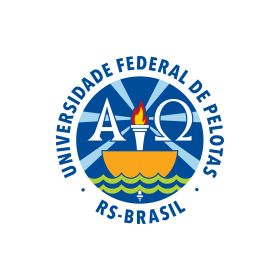 MINISTÉRIO DA EDUCAÇÃOUNIVERSIDADE FEDERAL DE PELOTASCENTRO DE LETRAS E COMUNICAÇÃO CÂMARA DE EXTENSÃO - CaExt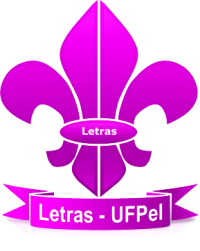 ALUNOENTREVISTAHISTÓRICOMÉDIA1º LUGARDenise  Blank Corrêa10.08.39.152º LUGAR:Daniele Ferreira Jurgina10.07.58.75